Ｒ２年度　地域学校協働活動に関するコーディネーター及びボランティア対象アンケート結果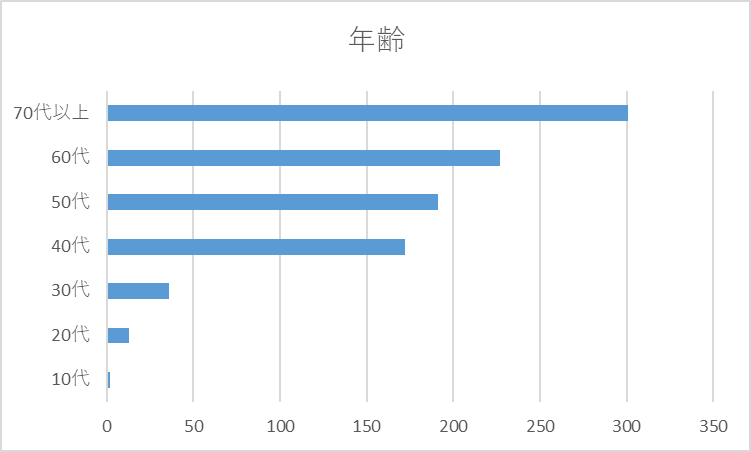 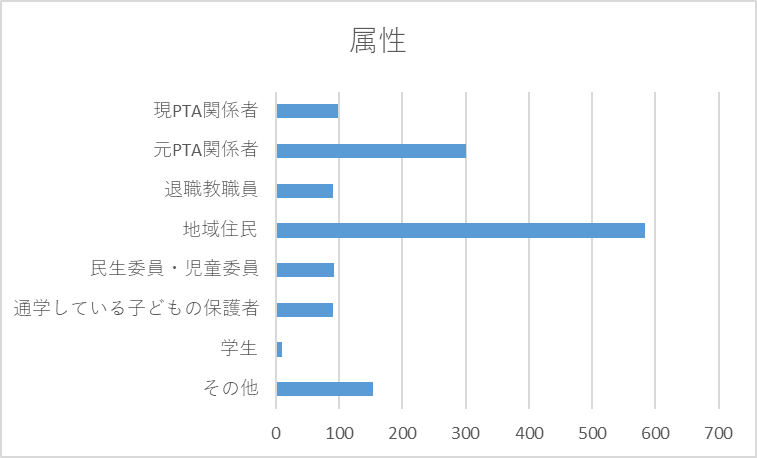 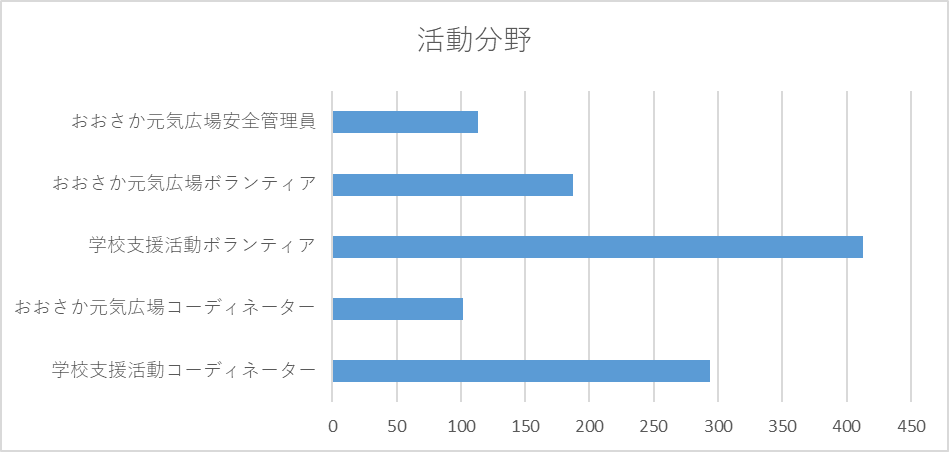 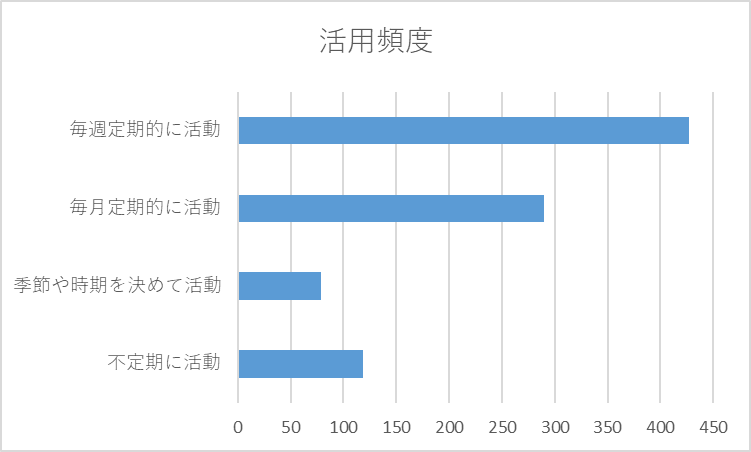 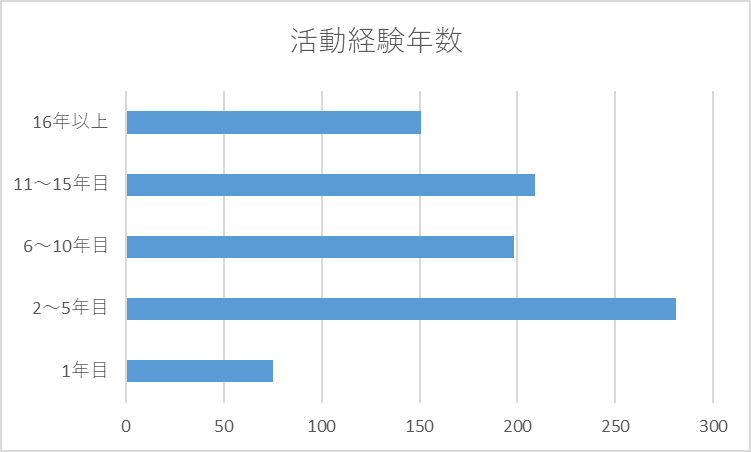 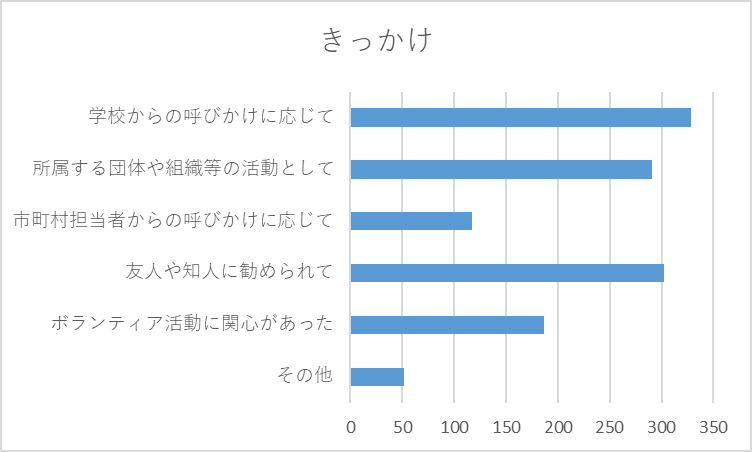 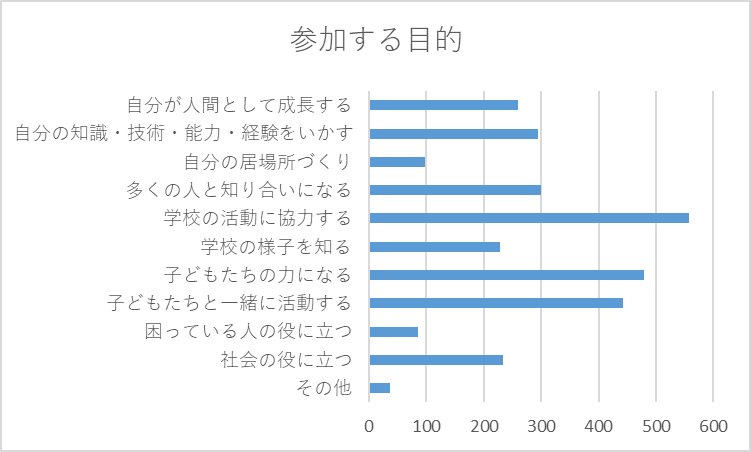 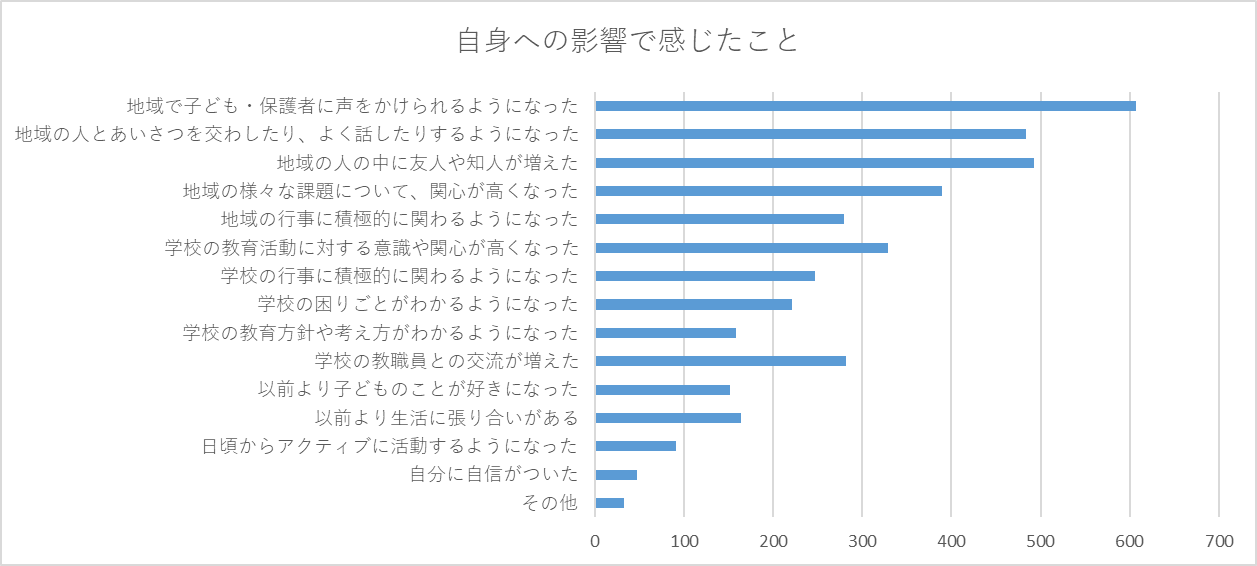 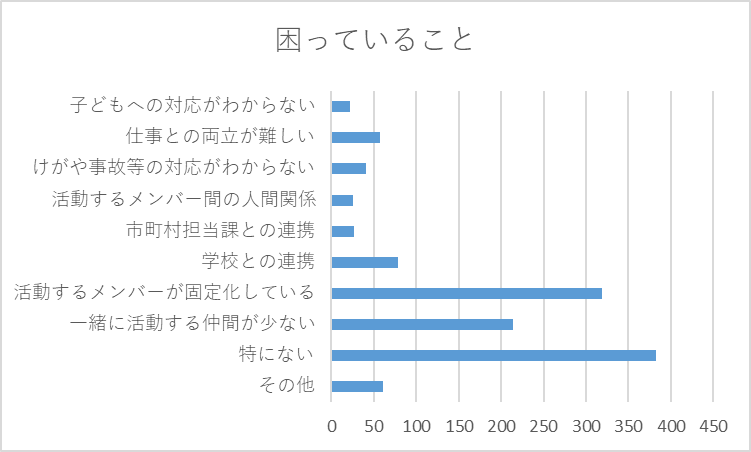 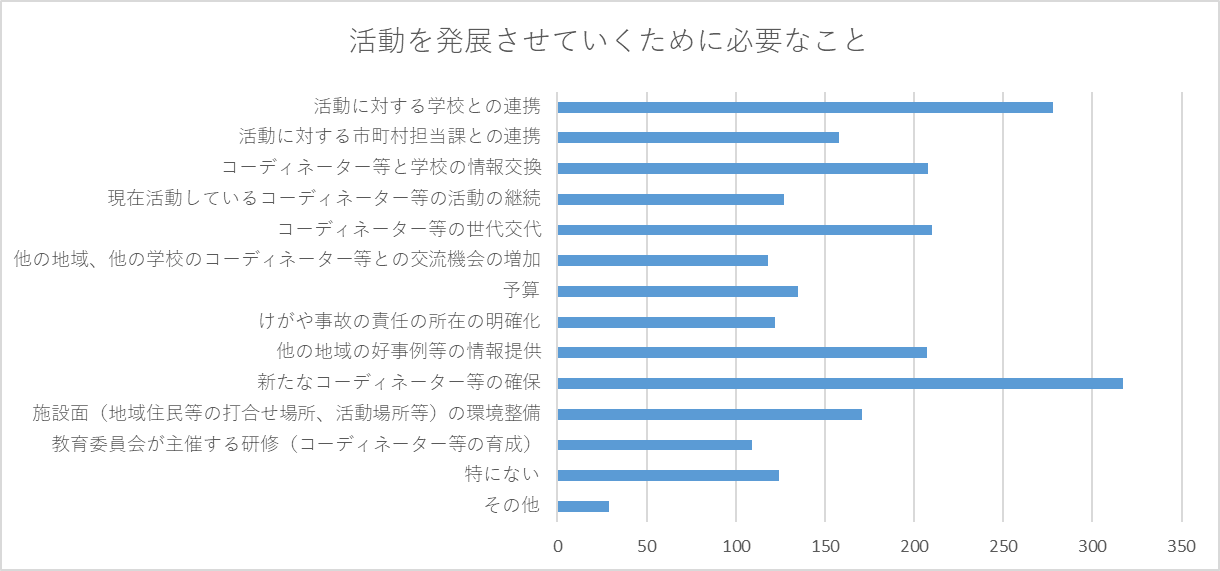 